Ethical Dilemma Decision Tree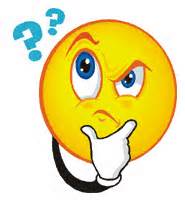 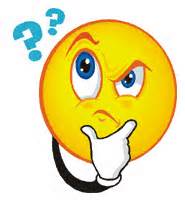 